 АНОТАЦІЯ	Виниченко К.Р. «Національні парки: досвід і перспективи використання для рекреації й туризму», кваліфікаційна робота на здобуття освітнього ступеня магістр зі спеціальності 103 Науки про Землю, Ніжинський державний університет імені Миколи Гоголя, м. Ніжин, 2023 р.	Магістерська робота складається зі вступу, трьох розділів, висновків, списку використаних джерел і додатків. Загальний обсяг роботи  62 с., у тому числі 7 рисунків і один додаток. Список використаних джерел містить 44 найменування.	Об’єкт дослідження  ̶   національні парки.	Магістерська робота присвячена дослідженню досвіду і перспектив використання для рекреації й туризму національних природних парків. В роботі здіснено аналіз рівня розвитку та вплив на економіку рекреаційної і туристичної діяльності в національних парках світу, Чернігівської області та України в цілому. Визначені шляхи стимуляції розвитку рекреації та туризму в національних парках Чернігівщини.	Практичне значення роботи: результати дослідження можуть бути використані для розробки стратегії розвитку рекреації та туризму в національних природних парках України, а також для більш детального вивчення досвіду та перспектив використання національних парків для рекреації й туризму в подальшому.	Ключові слова: національні парки, рекреація, туризм, Чернігівська область.ANNOTATION	Vynychenko K.R. "National parks: experience and prospects of use for recreation and tourism", qualifying work for obtaining a master's degree in the specialty 103 Earth Sciences, Mykola Gogol Nizhyn State University, Nizhyn, 2023.	The master's thesis consists of an introduction, three chapters, conclusions, a list of used sources and addition. The total volume of the work is 62 pages, including 7 figures and  one addition. The list of used sources contains 44 items.	The object of research is national parks.	The master's thesis is devoted to researching the experience and prospects of using national natural parks for recreation and tourism. The paper analyzes the level of development and the economic impact of recreational and tourist activities in the national parks of the world, Chernihiv region and Ukraine as a whole. Ways to stimulate the development of recreation and tourism in the national parks of Chernihiv region have been determined.	Practical significance of the work: the results of the study can be used to develop a strategy for the development of recreation and tourism in the national natural parks of Ukraine. And also for a more detailed study of the experience and prospects of using national parks for recreation and tourism in the future.	Keywords: national parks, recreation, tourism, Chernihiv region.ЗМІСТВСТУП	5Розділ 1 ТЕОРЕТИКО-МЕТОДИЧНІ ЗАСАДИ ДОСЛІДЖЕННЯ НАЦІОНАЛЬНИХ ПАРКІВ	91.1	Соціально-культурне та рекреаційно-туристичне значення національних парків	91.2	Методичні підходи до вивчення досвіду і перспектив використання для рекреації та туризму національних парків	13Висновки до розділу 1	15Розділ 2 РОЗВИТОК РЕКРЕАЦІЇ ТА ТУРИЗМУ В НАЦІОНАЛЬНИХ ПАРКАХ СВІТУ Й УКРАЇНИ	172.1 Національні парки світу та їх значення для рекреації і туризму	172.2 Історія формування національних парків на території України	252.3  Сучасний стан мережі національних природних парків України	282.4 Проблеми та шляхи розвитку рекреації та туризму в національних природних парках України	32Висковки до розділу 2	37РОЗДІЛ 3 НАЦІОНАЛЬНІ ПРИРОДНІ ПАРКИ ЧЕРНІГІВЩИНИ ТА РОЗВИТОК У НИХ РЕКРЕАЦІЇ ТА ТУРИЗМУ	393.1 Сучасний стан національних парків Чернігівської області, їх вплив на природохоронну та туристичну сферу регіону	393.2 Перспективи розвитку рекреації та туризму на території національних природних парків Чернігівщини	46Висновки до розділу 3	50ВИСНОВКИ	51СПИСОК ВИКОРИСТАНИХ ДЖЕРЕЛ	54ДОДАТКИ	59ВСТУП	Актуальність теми. Природно-заповідний фонд є системою територій, що встановлюються з метою охорони природних комплексів та біорізноманіття. Він є важливим інструментом для збереження природних ресурсів та екосистем, а також для забезпечення збалансованого розвитку та збереження природної спадщини для майбутніх поколінь.	Природно-заповідний фонд може включати різноманітні типи територій, такі як національні природні парки, природні заповідники, ландшафтні заказники, ботанічні сади та інші охоронні території. 	Національні природні парки являються особливою складовою природно-заповідного фонду, адже вони є поліфункціональними. Поряд з природоохоронною ціллю на їх території передбачена зона для рекреації. Розвиток даної зони може значно поліпшувати туристичну сферу регіону розміщення, сприяти розбудові інфраструктури, створенню робочих місць, залученню інвестицій. 	Дослідження досвіду розвитку рекреації та туризму на території національних природних парків дає змогу визначити проблеми та шляхи їх вирішення, що в майбутньому допоможе українським національним природним паркам покращити власні умови, наростити кількість відвідучвачі, а як результат і фінансові надходження. Перед національними природними парками України можуть відкритися широкі перспективи, якщо цілісно проаналізувати світовий досвід, методично-наукові підходи до шляхів стимуляції рекреаційної та туристичної діяльності на їх території, тому дослідження даного питання є вкрай актуальним.		Об’єктом дослідження магістерської роботи є національні парки, а предметом  ̶  досвід та перспективи їх використання для рекреації та туризму.	Метою кваліфікаційної роботи є детальне дослідження національних природних парків, аналіз їх досвіду та з’ясування перспектив використання для рекреації та турзму.	Для досягнення поставленої необхідно виконати наступні завдання:проаналізувати соціально-культурне та рекреаційно-туристичне значення національних парків;сформувати методичні підходи до вивчення досвіду та перспектив національних природних парків щодо розвитку на їх теритрорії рекреації та туризму;розглянути  досвід зарубіжних національних парків та їх значення для рекреації та туризму;вивчити  історію формування природоохоронних територій в Україні;проаналізувати українські національні парки та їх значення для рекреації та туризму;вказати шляхи розвитку туризму та рекреації в національних природних парках України; дослідити сучасний стан національних природних парків Чернігівської області та  з’ясувати їх вплив на природоохоронну та туристичну сфери; обґрунтувати перспективи розвитку національних парків на території Чернігівщини.	Методи дослідження та джерельна база. Для глибокого аналізу досвіду та перспектив використання національних парків для рекреації та туризму було необхідно використати наступні методи дослідження: літературний, аналіз, синтез, опис, узагальнення, порівняльно-географічний, статистичний, математичний та картографічний.	Методи літературний, аналіз та синтез, опис були застосовані для ознайомлення зі ступенем вивченості теми в науковій літературі, визначення мало висвітлених моментів питання, з’ясування актуальності та необхідності проведення дослідження, формування теоретичної основи роботи. Для цього були використані наукові напрацювання різних авторів, таких як Андієнко Т.Л. [1], Андронов В.А., Варивода Є.О., Тітенко Г.В. [2], Кошелюк Т.В. [18; 19; 20], Коротун С., Яковишина М. [22], Марич Х.М. [25], Проць Б.Г., Іваненко І.Б., Ямелинець Т.С.  [37; 38] та інших. Крім того, для з’ясування правового режиму національних природних парків і визначення законних шляхів розвитку рекреації та туризму на їх території були використані відомості Верховної Ради України  [13; 32; 36].	Порівняльно-географічний метод дав змогу співставити досвід зарубіжних країн у розвитку рекреації та туризму в національних парках з українським досвідом. Допоміг з’ясувати проблемні моменти та шляхи вирішення перепон у розвитку рекреації та туризму в національних природних парках України. Джерельною базою стали офіційні веб-сайти національних природних парків світу: Бафський [3], Галапагоські острови [7], Гранд-Каньйон [8], Еверглейд [10], Йосемітського [16], Крюгера [23], Гремпіас [28], Пуерто-Принцеса [29], Фіордленд [30], Серенгеті [40]. А також публікації вчених, таких як Безсмертюк Т.П. [4], Коротун С., Яковишина М. [22], Ступень Н.М. [43], Чичкалюк Т.О. [44].	Статистичний та математичний методи були використані для оцінки кількості відвідувачів та фінансових надходжень національних природних парків Чернігівської області. Інформація для аналізу та обробки була надана адміністрацією Ічнянського [15] та Мезинського НПП [26].	З використанням картографічного методу були створенні карти «Національні парки на території України» та «Розміщення національних природних парків в Чернігівській області» джерелом для їх побудови стали матеріали веб-сайту Міністерства захисту довкілля та природних ресурів України [35].	Метод узагальнення застосваний для підведення підсумків виконаного дослідження і формулювання висновків.	Наукова новизна. Здобутками дослідження виконаного в даній магістерській роботі є:- розглянуто  досвід зарубіжних національних парків та їх значення для рекреації та туризму;проаналізувано українські національні парки та їх значення для рекреації та туризму;вказано шляхи розвитку туризму та рекреації в національних природних парках України; досліджено сучасний стан національних парків Чернігівської області та  з’ясовано їх вплив на природоохоронну та туристичну сфери; продемонстровано перспективи розвитку національних парків на території Чернігівщини.Теоретичне та практичне значення отриманих результатів. Результати дослідження можуть бути використані для розробки стратегії розвитку рекреації та туризму в національних природних парках України в цілому або Чернігівської області зокрема. А також матеріали, викладені в даній кваліфікаційній роботі, можуть послугувати для подальшого дослідження проблематики розвитку рекреації та туризму в національних природних парках України. Особистий внесок автора. Полягає в аналізі досвіду та перспектив використання національних природних парків для рекреації та туризму у світі, в Україні та в Чернігівській області.Апробація результатів роботи. Результати дослідження магістерської роботи були частково висвітлені на Всеукраїнській науково-практичній конференції  «Молодь у географічній науці» (18 квітня 2023 р., Ніжин).Публікації. Результати дослідження опубліковані у тезах доповіді та статті:Виниченко К. Національні парки: досвід і перспективи використання для рекреації й туризму. Молодь у географічній науці: матеріали Всеукраїнської науково-практичної конференції (м. Ніжин, 18 квітня 2023 року). Ніжин: НДУ імені Миколи Гоголя, 2023. С. 51-54.Виниченко К. Сучасний стан національних парків Чернігівської області, їх вплив на природоохоронну та туристичну сферу регіону. Вісник студентського наукового товариства. Ніжин, 2023. С.Розділ 1 ТЕОРЕТИКО-МЕТОДИЧНІ ЗАСАДИ ДОСЛІДЖЕННЯ НАЦІОНАЛЬНИХ ПАРКІВСоціально-культурне та рекреаційно-туристичне значення національних парківНаціональні природні парки (НПП)  ̶  це об’єкти природно-заповідного фонду, які визначаються й керуються державою з метою збереження та охорони природного середовища, біологічного різноманіття, ландшафтів і культурної спадщини. НПП часто створюються з метою захисту вразливих видів, збереження рідкісних екосистем. Вони можуть включати в себе гірські масиви, ліси, пустелі, озера, річки, водоспади, коралові рифи, джунглі та інші унікальні природні об'єкти [2, с. 23].Національні природні парки (НПП) є невід’ємною частиною природнозаповідного фонду. Безперечною їх особливістю є можливість організації рекреації та туризму поряд зі збереженням природного різноманніття та краси ландшафтів. Згідно Закону України «Про природно-заповідний фонд України», всі природоохоронні об’єкти мають підлягати обов’язковому зонуванню. На території НПП виділяють зону стаціонарної та регульованої рекреації, господарську та заповідну. Відповідно до статті 21 Закону України «Про природно-заповідний фонд України», призначення заповідної зони відновлювати та охороняти цінні ландшафти, природні комплекси. В середньому дана зона становить до 20,3% площі НПП, але в законодавчих актах нема прописаного, яка частина території парку має бути заповідною [12]. Зона регульованої рекреації розрахована на короткотерміновий відпочинок рекреантів, ознайомлення з особливостями природи НПП. На цій території дозволяється облаштовувати туристичні стежки та екологічні маршрути, але категорично заборонено організовувати промислове рибальство, мисливство, а також інші види господарської діцяльності, що можуть порушити екологічну рівновагу.Готелі, кемпінги, мотелі та інші об’єкти туристичної інфраструктури мають бути розташовані в зоні стаціонарної рекреації. При цьому на даній території заборонено проводити будь-яку діяльність, що здатна порушити природний баланс та зашкодити екосистемі.Господарська зона призначена для виконання обов’язків, що покладені на НПП: землекористування, комунальні потреби тощо. Але заборонена рубка дерев головного користування [12].НПП є багатофукнціональними природоохоронними об’єктами. До їх головних функцій можна віднести:охорона рідкісних природних та унікальних історико-культурних обєктів чи навіть комплексів;створення можливості для здійснення організованої рекреації, що не буде перешкоджати природоохоронній діяльності та не порушуватиме природний баланс;проведення вивчення природного середовища, оцінка впливу рекреації на природні комплекси, створення наукових рекомендацій щодо поліпшення стану НПП та запобігання негативних впливів людини на природу;забезпечення проведення освітньої роботи з населенням.Для реалізації всіх фукнкцій необхідне виконання завдань, що ставляться перед адміністрацію парку.До головних завдань, які мають виконувати національні природні парки, можна віднести:збереження природного біорізноманіття, екосистем та біотопів;підтримка стабільності екологічних зв’язків;дотримання недоторканості об’єктів та ділянок природної або культурної спадщини;організація туризму, забезпечення рекреації населення [17, с. 27].	Крім того, можна сказати, що НПП виконують ще і дидактичні завдання. Проявляється, це в тому, що проводяться екскурсії, заходи, акції для підростаючого покоління і таким чином, підвищується екологічна освіта. Ще одним важливим напрямом безперечно є надання умов для проведення наукових досліджень, що дають змогу проводити моніторинг стану природного середовища.З огляду на функціональність та завдання НПП можна виокремити, яке ж соціально-культурне значення даного типу природоохоронної території. В першу чергу НПП є важливими зонами збереження природних екосистем та видового різноманіття. Вони захищають рідкісні та зникаючі види рослин і тварин, їхні місця проживання та природні ландшафти. Даний напрям  має важливе значення для дотримання крихкого балансу між людиною та природою. Дозволяє зберегти екологічну стабільність та в перспективі зберегти об’єкти культурно-історичної та природної спадщини для майбутніх поколінь [39, с. 35].Наступне значення є наслідком дидактичного завдання НПП, тобто завдяки зацікавленню населення красою, різномантіністю та проблемами природи, можливе підвищення екологічної грамотності, що може покращити ставлення населення до природи в майбутньому та запобігти багатьом катастрофічним наслідам нераціонального природокористування.Важливе соціально-культурне значення НПП полягає сприянні здоров’ю та добробуту людей. Парки надають можливість для фізичної активності, відпочинку та зняття стресу. Природа має позитивний вплив на психічне здоров'я, зміцнює зв'язок з природою та підвищує загальну якість життя. Крім того, ознайомлення з красою рідного краю може посприяти підвищенню рівня патріотизму у молоді, що актуально для українського суспільства сьогодення.Поряд з соціально-культурним постає і рекреаційно-туристичне значення НПП. Головним можна назвати можливість для населення відвідати цікаві та унікальні об’єкти чи комплекси, ознайомитися з новими місцями або повернутися до вже улюблених відомих. Національні природні парки надають можливості для різних видів активного відпочинку, таких як піші прогулянки, похідні маршрути, гірський туризм, каякінг, велосипедні поїздки, риболовля та кемпінг. Також НПП дають змогу для розвитку екологічного туризму, що актуально з поширенням трендів до екологізації життя населення.	Організована рекреація у НПП значно сприяє підвищенню рівня інвестицій, що як результат ще більше стимулює адміністрацію парку покращувати умови. Разом з тим присутність туристичної принади в регіоні вимагає налагодження інфраструкти, туристичної і не тільки. Як наслідок, виникають робочі місця, приїздять на роботу чи залишаються місцеві молоді люди, що сприяє збільшенню населення, а тому і будівництву шкіл, садочків, лікарень та інших соціально важливих установ. Таким чином НПП виступає каталізатором для пожвавлення економіки регіону та його соціального добробуту.  Ще одніє вагомою перевагою рекреаційної діяльності в НПП є поширення інформації, а значить і реклама на міжнародному ринку. Адже, міжнародні туристи, які залишаються задоволені після відвидин НПП рекомендують його друзям, знайомим або поширюють світлини та теги в соціальних мережах. Така ненав’язлива реклама сприяє формуванню позитивного іміджу регіону чи навіть держави. Як наслідок можливе збільшення кількості відвідувачів із-за кордону, що є не лише дуже перспективно та престижно, але й дає змогу державі отримувати валюту, а це є один із шляхів утримування на стабільному рівні національної валюти [31, с. 55].В цілому можна сказати, що соціально-культурне та рекреаційно-туристичне значення НПП тісно пов’язані між собою. Саме завдяки можливості відвідувати територію національного парку, тобто здіснювати туризм, можливе забезпечення екологічної освіти, зацікавлення населення особливостями регіону, привертання уваги до проблем довкілля. Рекреація значно допомагає  розбудовувати парк, знаходити кошти для проведення природоохоронної діяльності. Поряд з цим слід розуміти. що національний природний парк, це в першу чергу природоохоронна територія, тому головним є дотримання балансу між туризмом та збереження біотопів та ландшафтів.Методичні підходи до вивчення досвіду і перспектив використання для рекреації та туризму національних парків	Дослідження досвіду та перспектив використання для рекреації та туризму національних природних парків лежить на межі вивчення фізичної та соціально-економічної географії. Для глибокого аналізу даного питання були використані наступні методи дослідження: літературний, аналіз, синтез, опис, узагальнення, порівняльно-географічний, статистичний, математичний та картографічний.	Алгоритм вивчення досвіду і перспектив використання для рекреації та туризму національних природних парків має кілька етапів:	І етап  ̶  здіснювався аналіз наукових праць різних авторів для складення цілісного уявлення про природно-заповідний фонд, його значення для розвитку країни чи регіону, перспективи розвитку туризму на територитії національних природних парків. 	Для цього були використані наступні наукові напрацювання: Андрієнко Т.Л. «Наукові дослідження територій та об’єктів природно-заповідного фонду» [1], Андронов В.А., Варивода Є.О., Тітенко Г.В. «Заповідна справа» [2],  Брусак В.П. «Географічні дослідження природно-заповідних територій: структура, сучасний стан і перспективи реалізації» [5], Ковальчук А.А. Заповідна справа [17], Кошелюк Т.В. «Історико-правові аспекти формування національних природних парків в Україні як особливо охоронюваних територій» [18], Марич Х.М. «Історія становлення та розвитку національних природних парків» [25], Попович С.Ю. «Природно-заповідна справа» [31], Решетюк О.В. Заповідна справа [39], Ступень, Н.М. Світовий досвід розвитку екологічного туризму на рекреаційних територіях [43].	Також важливою основою для проведення глибокого аналізу стали Інтернет-ресурси, а саме веб-сайти національних природних парків: Бафський [3], Галапагоські острови [7], Гранд-Каньйон [8], Еверглейд [10], Йосемітського [16], Крюгера [23], Гремпіас [28], Пуерто-Принцеса [29], Фіордленд [30], Серенгеті [40].	В результаті було визначено соціально-культурне та рекреаційно- туристичне значення національних природних парків, охарактеризовано зарубіжні національні парки та з’ясовано їх значення для рекреації та туризму. 	На ІІ етапі проводилося дослідження історії формування природоохоронних територій в Україні. Визначено українські національні природні парки та їх значення для рекреації та туризму. Для цього були опрацьовані наступні джерела: Безсмертнюк Т.П. «Упровадження закордонного досвіду рекреаційного використання природоохоронних територій в Україні» [4], Ємельянов Д. «Перспективи розвитку національних природних парків України. Біорізноманіття та роль тварин в екосистемах» [11],  Кошелюк Т.В. «Історико-правові аспекти формування національних природних парків в Україні як особливо охоронюваних територій» [18],  Коніщева Н.Й., Ткачова С.С. «Шляхи сталого розвитку туризму на територіях національних природних парків» [21], Коротун С., Яковишина М. «Особливості використання природоохоронних територій у туристичній діяльності України і Республіки Польща» [22], Постанова Кабінету Міністрів України «Про затвердження переліку платних послуг, що можуть надаватися бюджетними установами природно-заповідного фонду» [32], Про затвердження плану заходів з реалізації нового етапу реформування місцевого самоврядування та територіальної організації влади в Україні на 2019-2021 роки [33], Проць, Б. та ін. Експрес-оцінка стану територій природно-заповідного фонду України та визначення пріоритетів щодо управління ними [37],  Проць Б.Г., Іваненко І.Б., Ямелинець Т.С., Станчу Е. «Експрес-оцінка стану територій природно-заповідного фонду України та визначення пріоритетів щодо управління ними» [38], Чичкалюк Т.О. «Європейський досвід використання природно-рекреаційних територій для розвитку туризму» [44].	ІІІ етап  ̶  здійснено оцінку сучасного стану національних природних парків Чернігівської області, з’ясовано їх вплив на природоохоронну та туристичну сферу регіону. Охарактеризовано перспективи розвитку національних природних парків на території Чернігівщини. Здійсненню дослідження на даному етапі сприяло опрацювання наукових робіт: Кошелюк Т.В. «Особливості функціонального зонування	 національних	природних парків в Україні» [20], Кукурудза М.М. «Менеджмент національних парків» [24]. А також веб-сайти національних природних парків Чернігівської області: Ічнянський НПП [15] та Мезинський НПП [26]. Нормативно-правовий документ: Закон України «Про Основні засади (стратегію) державної екологічної політики України на період до 2030 року» [13].	ІV етап  ̶  на основі проведеного дослідження сформовані загальні висновки щодо досвіду та перспектив для рекреації і туризму в національних природних парках.Висновки до розділу 1	Національні природні парки (НПП) являються частиною природно-заповідного фонду. Особливістю є поліфункціональність, адже поряд з природоохоронною діяльністю на їх території передбачена зона для рекреації й туризму.	Національні парки мають важливу соціально-культурну роль, яка полягає в підвищенні рівня екологічної освіти населення, залучення молоді до природоохоронної діяльності. Парки сприяють підвищенню рівня добробуту території, де розміщені. Туристично-рекреаційне значення національних парків полягає в здісненні туристичної діяльності в зонах стаціонарної та регульованої рекреації парку, що дає змогу поширювати здоровий спосіб життя через проведення часу на природі та активні види відпочинку, сприяє фінансовим надходженням, поліпшенню інфраструктури та зниженню стагнації регіону.	Дослідження досвіду та перспектив використання для рекреації та туризму національних природних парків лежить на межі вичення фізичної та соціально-економічної географії, тому є необхідним використання низки загальнонаукових та географічних методів на кожному етапі дослідження.Розділ 2 РОЗВИТОК РЕКРЕАЦІЇ ТА ТУРИЗМУ В НАЦІОНАЛЬНИХ ПАРКАХ СВІТУ Й УКРАЇНИ2.1 Національні парки світу та їх значення для рекреації і туризму	Історія взаємодії людини і природи, створення національних природних парків у світі налічує кілька етапів, починаючи з ранньої історії людства.	
	І. Етап природного господарства: У багатьох культурах давніх часів люди забезпечували собі продукти харчування та інші матеріальні потреби за рахунок лісів, водойм, землі та інших природних ресурсів. Проте з часом зростання населення та зміна технологій ведення господарства стали призводити до знищення природи та зменшення біорізноманіття.
	ІІ. Етап національного руху за охорону природи: У кінці XIX століття, на тлі поширення індустріалізації та експлуатації природних ресурсів, у ряді країн світу почали формуватися рухи за охорону природи. Один із найбільш відомих прикладів цього  ̶  створення в 1872 році першого національного парку у світі  ̶   Єллоустон у США.	
	ІІІ. Етап створення системи національних природних парків: з часом, ідея створення національних парків розповсюджувалась по всьому світу. В багатьох країнах стали створюватись системи національних природних парків з метою збереження природи та забезпечення можливостей для рекреації та екологічної освіти.	
	ІV. Етап глобалізації: У ХХІ столітті, зростає світове співтовариство та усвідомлення необхідності збереження природи як спільного надбання людства. Так, у 2010 році була прийнята Конвенція про біорізноманіття, яка має на меті забезпечити збереження біорізноманіття на планеті. Створення національних природних парків стало одним із інструментів реалізації цієї Конвенції [1, с. 184].	
	За даними Міжнародного союзу охорони природи (МСОП) в світі станом на 2023 рік налічується 6555 національних парків. Найбільше їх має Австралія, а саме 600. На другому місці Таїланд з кількістю НПП ‒ 147. Близько 30% території Бутану належить національному природному парку Манас. Натомість найбільшим за площею (972 тис км2) являється Національний парк Північно-Східної Ґренландії [27].Найвідомішими сучасними національними природними парками світу з високим рівнем розвитку на їх території рекреації та туризму є: Йосемітський національний парк, США	Гранд-Каньйон національний парк, США	Еверглейдський національний парк, США	Банфський національний парк, Канада	Галапагоські острови національний парк, Еквадор	Серенгеті національний парк, Танзанія	Крюгерів національний парк, ПАР	Національний природний парк Гремпіанс, Австралія	Національний парк «Фіордленд», Нова Зеландія	 Національний природний парк «Пуерто-Принсеса», Філіппіни.Йосемітський національний природний парк знаходиться на заході Сполучених Штатів Америки, у штаті Каліфорнія. Він був створений у 1890 році і є одним з найстаріших національних парків у світі [16]. Парк пропонує багато різних рекреаційних послуг для відвідувачів. Основним видом розваг є піші прогулянки та походи. У парку є безліч маршрутів різної складності, від коротких легких стежок до складних та довгих маршрутів для професійних туристів.	
	Окрім пішохідних маршрутів, у Йосемітському національному  природному парку є можливість велосипедних прогулянок, катання на лижах взимку, каное та каяків на водоймах, риболовлі, спостереження за дикою природою, а також екскурсії з гідами. У парку можна знайти багато зон для пікніків та кемпінгів, де можна відпочити та насолодитися природою.	
	Для тих, хто бажає зупинитися на деякий час, є можливість орендувати кемпінгові майданчики та намети або забронювати номери в готелях та мотелях, які знаходяться в межах парку.	Йосемітський національний природний парк пропонує безліч різних розваг для всіх категорій туристів, від тих, хто любить активний відпочинок до тих, хто бажає насолоджуватися природою в спокійній обстановці.Діє система обмежень на відвідування та користування рекреаційними послугами, що допомагає зберігати дику природу та запобігти негативному впливу людської діяльності.За даними Національної служби парків США, кількість відвідувачів Йосемітського національного природного парку коливається в межах від 3,5 до 4 мільйонів осіб на рік [42].	
	Доходи складаються з різних джерел, таких як вхідні квитки, розміщення в таборах та номерах, екскурсії, податки та інші джерела. За даними Національної служби парків США, доходи Йосемітського національного природного парку складали близько 169 мільйонів доларів у 2021 році. Вони спрямовуються на збереження та управління парком, проведення досліджень та наукових робіт, охорону природи та інші потреби парку.Гранд-Каньйон національний парк розташований в штаті Аризона на південному заході США. Це одне з найвідоміших природних див у світі і один з найбільших каньйонів на планеті. Він має довжину близько 446 км, ширину в деяких місцях до 29 км і глибину до 1,8 км [8].	
	Національний парк є популярним місцем для туристів з усього світу. Є багато екологічних стежок для піших прогулянок, рафтинг, кемпінг та інші види активного відпочинку.За даними на 2021 рік, кількість відвідувачів Гранд-Каньйон національного парку склала понад 5,97 мільйонів людей. Доходи від рекреації у Гранд-Каньйон національному парку є значною частиною загального бюджету парку. За даними 2021 року, доходи від рекреації склали більше 638 мільйонів доларів. Це включає в себе вхідні квитки, екскурсії, прокат обладнання, кемпінг та інші послуги.	
	Ці доходи використовуються для фінансування різних проєктів, пов'язаних з підтримкою парку, таких як консерваційні програми, дослідження природи, збереження рідкісних видів тварин та рослин, розвиток інфраструктури та інше. Також частина цих коштів передається національному фонду парків для фінансування проєктів у інших парках США [42].Національний парк «Еверглейдс» розташований у південній частині штату Флорида, на південному заході США. Це найбільший природний парк з мангровими болотами та тропічними лісами в США.	
	Вони утворилися на місці колишнього великого озера, яке розтягувалось на південному заході Флориди. Парк має площу більше 6,10 тис. км², включаючи болота, мангрові ліси, річки та канали. На його території проживає велика кількість рідкісних тварин, таких як алігатори, крокодили, ламантини манаті та пантери Флориди [10].НПП «Еверглейдс»  приваблює відвідувачів з усього світу, які можуть насолоджуватися природними особливостями парку, включаючи різноманітні види тварин та рослин. Також у парку можна займатися рибальством, каное та каякінгом, екскурсіями на катері, пішими прогулянками і кемпінгом.За даними на 2021 рік, парк відвідало більше 1,1 мільйона людей, що становить збільшення на 5,5% порівняно з попереднім роком. Доходи від рекреації становили більше 36 мільйонів доларів. Ці доходи включають в себе вхідні квитки, прокат човнів, екскурсії, кемпінг та інші послуги. Доходи від рекреації у парку використовуються на підтримку парку, зокрема для розвитку інфраструктури, збереження дикої природи, проведення наукових досліджень та розробки програм охорони навколишнього середовища [41].Національний парк «Банф» знаходиться в провінції Альберта, на заході Канади. Це найстаріший національний парк Канади, заснований у 1885 році. Парк має площу понад 6,6 тис. км² і приваблює відвідувачів з усього світу своїми неперевершеними природними краєвидами.	
	У НПП «Банф» можна побачити величезні гірські масиви, глибокі долини, густі ліси та кришталеві гірські озера. Найвідомішими місцями в парку є озера Морейн, Луїз та Пейто, які приваблюють туристів своїми неймовірними кольорами. Також у парку можна зустріти велику кількість різноманітних тварин, таких як лось, вовк, бізон, кабан та білка [3].	
	НПП «Банф» є популярним місцем для туризму, особливо екскурсій. У парку є багато можливостей для занять активним відпочинком, таких як гірський туризм, катання на лижах, гірський велосипед, каякінг, риболовля та інші види спорту. Присутні багато мальовничих місць для прогулянок та піших походів.	
	Щодо кількості відвідувачів та доходів від рекреації, за даними на 2021 рік, парк відвідало більше 4 мільйонів людей, а доходи від рекреації склали більше 67 мільйонів доларів.Галапагоські острови  ̶  це архіпелаг в Тихому океані, який належить до Еквадору і є унікальним екосистемою з великою кількістю рідкісних тварин та рослин. Галапагоські острови були оголошені національним парком в 1959 році і з 1978 року вони є у списку світової спадщини ЮНЕСКО [7].	
	Галапагоські острови відомі своєю незвичайною флорою і фауною, які відокремилися від інших територій більше 600 тисяч років тому і розвинулися в унікальну екосистему. Серед тварин, які можна побачити на островах, є великі черепахи, морські ігуани, фламінго, альбатроси та інші рідкісні види. Також на островах є велика кількість різних рослин, зокрема каучукові дерева, кінджалові кактуси та інші види.	
	Галапагоські острови є популярним місцем для екологічного туризму. На островах є багато можливостей для занять активним відпочинком, таких як дайвінг, сноркелінг, каякінг та інші види водного спорту.	Оскільки Галапагоські острови є захищеною природною зоною, кількість туристів обмежена, щоб запобігти негативному впливу на екосистему. За даними на 2021 рік, на острови прибуло більше 271 тисячі туристів, і доходи від рекреації становили більше 80 мільйонів доларів.Національний парк Серенгеті знаходиться в Танзанії і є одним з найвідоміших парків в Африці. Він був заснований у 1951 році і охоплює площу понад 14 750 км2.	
	Він славиться своїми величезними стадами африканських саванних тварин, таких як зебри, газелі, буйволи, жирафи і слони. Особливо відомий Серенгеті через щорічну міграцію газелей і зебр, які шукають кращих пасовищ. У парку можна також побачити велику кількість хижаків, таких як леви, гепарди і гієни.	
	Парк є популярним місцем для сафарі та інших форм туризму, зокрема для спостереження за тваринами та екологічного туризму. Національний парк має різноманітні можливості для занять активним відпочинком, такі як піші прогулянки, джип-сафарі,  катання на гірських велосипедах.	За даними на 2021 рік, кількість відвідувачів даного національного парку сягає понад 500 тисяч, що дозволяє говорити про значні доходи від рекреації. Так, за даними з сайту «Національні парки Танзанії», доходи від туризму у 2021 році становили більше 100 мільйонів доларів, що дозволило значно підтримати охорону та розвиток національного парку [40].Національний парк Крюгера розташований на території Південної Африки і є одним з найбільших та найвідоміших національних парків у світі. Він був заснований у 1898 році та охоплює площу більше 19 000 км2.	
	НПП  відомий своїми великими стадами саванних тварин, таких як слони, жирафи, зебри, буйволи, антилопи та прайдами левів. У парку можна зустріти диких котів, таких як леопарди, гепарди та кугари, а також різноманітну пташину фауну.	
	Національний парк Крюгера  є популярним туристичним місцем та приваблює значну кількість відвідувачів з усього світу. Парк пропонує різноманітні форми туризму, такі як сафарі на автомобілях, піші екскурсії, велосипедні прогулянки та інші види активного відпочинку.	
	За даними на 2021 рік, щороку відвідує понад 1,5 мільйона людей, що дозволяє говорити про значні доходи від туризму та рекреації. За даними з сайту «Національні парки Південноафриканської республіки (ПАР)», у 2021 році доходи від туризму склали близько 88 мільйонів доларів. Ці кошти використовуються на підтримку охорони та розвитку парку, а також на соціальні проєкти в місцевих громадах [23].«Гремпіанс» - це національний парк у південно-східній частині Австралії, розташований на території штату Вікторія. Він прославився своїми живописними гірськими ландшафтами, мальовничими водоспадами та різноманітними видами дикої природи.	
	У НПП Гремпіанс є багато маршрутів для пішохідних прогулянок та трекінгу, які пролягають через гірські хребти, густі ліси та відкриті простори. Відвідувачі можуть насолоджуватися кемпінгом, риболовлею та каякінгом на річках, які протікають через парк.	
	За даними 2021 року його відвідали близько 2 мільйонів туристів, що робить його одним з найбільш відвідуваних парків у штаті Вікторія. За даними паркової служби, доходи від туризму становлять більше 50 мільйонів австралійських доларів на рік, що значно сприяє розвитку туристичної галузі регіону. Крім того, ці кошти використовуються на збереження та підтримку природних екосистем парку та на розвиток інфраструктури для відвідувачів [28].Фіордленд  ̶  це один з найбільших та найвідоміших національних парків Нової Зеландії, розташований на південному заході країни, на півострові Південний. Парк славиться своїми вражаючими пейзажами засніжених гір, величезними озерами та неймовірними фіордами, а також унікальними екосистемами та видами рослин і тварин.		НПП був створений для охорони природних ландшафтів, збереження біорізноманіття та підтримки традиційного маорського культурного спадку. У Фіордленді є багато маршрутів для туристів, включаючи відомий «Великі прогулянки» («Great Walks»), що проходить через пейзажі парку, а також активності, такі як каякінг, підйом на гору та дослідження диких країв парку.	За даними на 2021 рік, Фіордленд є одним з найбільш відвідуваних національних парків Нової Зеландії з близько 1,3 мільйонами відвідувачів на рік. Доходи від туризму складають більше 200 мільйонів новозеландських доларів на рік. Ці кошти використовуються для збереження та розвитку парку, збереження традиційного маорського спадку та підтримки місцевої економіки [30].Національний природний парк «Пуерто-Принсеса»  ̶  це унікальний парк, розташований на острові Палаван на Філіппінах. Він став першим в світі підводним річковим національним парком, охороняючи майже 90 000 гектарів морських та прибережних територій.	У парку можна знайти багато різних екосистем, таких як корали, манґрові болота, морські трави та різноманітні види риб, які є домівками для багатьох видів тварин  ̶ морські черепахи, мурени, акули та дельфіни. На території НПП розташовані кілька затоплених печер та глибини для дайвінгу, де можна побачити дивовижні підводні пейзажі та жителів морських глибин.	Парк є популярним серед туристів та має значний вплив на місцеву економіку. За даними на 2021 рік, парк відвідує близько 250 000 туристів на рік, приносячи дохід близько 10 мільйонів доларів на рік. Однак, через зростаючу кількість туристів та деградацію довкілля, парк зустрічає виклики щодо збереження своїх унікальних екосистем та збалансованого розвитку туризму [29].	Національні природні парки є вагомою складовою туристичної та рекреаційної діяльності у світі, адже щороку вони привертають величезну кількість туристів. Таким чином, здійнюється просвітницька діяльність населення, є можливість для проведення наукових досліджень. Фінансові надходження від туристичної діяльності дозволяють адміністрації НПП більш успішно підтримувати функціонування парків, поліпшувати та підтримувати їх стан.	Але найголовнішим є дотримання стабільності між рекреацією в НПП та охороною природи, тому що основна мета створення таких природохоронних установ є саме збереження унікальної природи. Перш за все активний розвиток туризму має не заважати проведенню природохоронної діяльностиі в національних природних парках. В більшості національних природних парків світу цей крихкий баланс підтримується в стабільності, що є основою для подальшого успішного розвитку туризму та рекреації на їх території.2.2 Історія формування національних парків на території УкраїниІсторичне становлення національних парків, як природоохоронної категорії почалося ще за часів Київської Русі. Найдавніше зафіксоване правове регулювання використання території з метою збереження біорізноманіття зустрічається в «Слові о полку Ігоревім», «Повісті врем’янних літ» та «Руській правді». В останньому було зафіксоване чітке регулювалося на період законного полювання, незаконність вбивства рідкісних птахів та бобрів.Наприкінці ХІ століття Володимир Мономах заборонив полювати на території Соколиного Рогу та Звіринцю. Ці території поряд з Києвом міг використовувати для полювання лише сам князь. У ХІІ столітті Володимир Волинський, щоб зберегти чисельність зубрів, заповів Біловезьку Пущу, що стала першим заповідником, що офіційно виник на території України [25, с. 160].У ХVІІ столітті на Лівобережній Україні національними парками, в тогочасному розумінні, стає багато лісів. В них забороняється полювання та неконтрольована вирубка дерев. Саме в цей час відбувся судовий процес над воєводою І. Даниловичем, що поряд з Білою Церквою вирубував ліси. Протягом ХVІІІ-ХІХ століть вагомий внесок в розвиток національних парків здійснили науковці. Слід віддати належне В.В. Докучаєву, що боровся за збереження недоторканого українського степу. В результаті його роботи було виділено, як дослідні ділянки, Маріупольську, Кам’яно-Могильну та Старобільську. Пізніше перші дві стали науково-дослідними установами, де пітримувалися недоторкані території сухого ковилово-типчакового степу, проводилися дослідження. Старобільська ділянка поступово розширилася за рахунок подарунку земель земвлевласником Адлером та стала заповідною територією [17, с. 393]. У ХХ столітті Україна потрапила під окупацію радянської росії, що значно погіршило загальну природоохоронну діяльність у країні. За земельним законодавством УРСР 1922 року було юридично дозволеним створення лише заповідників. Можливостей для заснування та розвитку національних парків не було. Крім того, навіть в науковій літературі ці два поняття «заповідник» та «національний парк» виступали як тотожні і легко один одного заміняли, що говорить про недостатній розвиток природоохоронної діяльності та термінології по заповідній справі в той час [31, с. 135].В 1929 році професор Д.Н Кашкаров на І Всеросійському з’їзді з охорони природи запропонував заснувати практику національних парків. За основу він брав обгрунтування В.П. Семенова-Тяншанського про важливість утворення подібних до американських територій, де б зберігалилися різноманітні ландшафти, природні зони та біорізноманіття, а разом з тим розвивався організований туризм та рекреація [14, с. 220]. Але навіть після І Всеросійського з’їзду особливих зрушень у розвитку національних парків не відбулося. Лише в 1960-х роках почала формуватися нормативно-правова база по природохоронній діяльності, що виокремлювала національні парки, як окрему категорію, де поряд із збереженням унікальної природи має здіснюватися просвітницька, наукова, культурна діяльність та організований туризм [14, с. 125].Першим офіційно створеним національним парком на териорії України став Карпатський національний парк в 1980-му році. В 1983-му створений Шацький національний парк, 1989-му  ̶  Синевирський національний парк [25, с. 161].З отриманням Україною незалежностві відбулася реорганізація законодавства, був створений Закон україни «Про екологічну мережу України» [34]. Держава почала приєднуватися до багатьох міжнародних стратегій  ̶ Всеєвропейська стратегія збереження біологічного та ландшафтного біорізноманіття та організацій [6], як то Міжнародний союз охорони природи (МСОП) [27].З 1991 по 2000 було створено ще вісім національних природних парків: Азово-Сивашський (1993 рік), Вижницький (1995 рік), Подільські Товтри (1996 рік), Святі Гори (1997 рік), Яворівський (1998 рік), Деснянсько-Старогутський (1999 рік), Сколівські Бескиди (1999 рік), Ужанський (1999 рік) (рис. 2.1).Рис. 2.1 Кількість національних природних парків України, створених протягом 1980-2022 років [35]Максимальна кількість створених НПП України  ̶  35, припала на період 2001-2010 роки. В 2002 році відкритий Гуцульщина, 2004  ̶  Галицький, Гомільшанські ліси, Ічнянський. 2006 рік  ̶  Великий Луг та Мезинський. 2007 рік ̶ Прип’ять-Стохід, Нижньодністровський. 2009 рік  ̶  Білобрежжя Святослава, Білоозерський, Бузький Гард, Гетьманський, Дворічанський, Дермансько-Острозький, Джарилгацький, Залісся, Зачарований край, Кармелюкове Поділля, Кременецькі гори, Меотида, Пирятинський, Синьогора, Слобожанський, Чарівна Гавань, Черемоський. В 2010  ̶ Олешківські піски, Північне Поділля, Приазовський, Тузловські лимани, Хотинський, Цуманська пуща, Дністровський каньйон.В останнє десятиліття на території України було відкрито ще 9 НПП, це Мале Полісся в 2013 році, Нижньодніпровський  ̶  2015, «Бойківщина», «Кам’яна Січ», Кремінські ліси та Нобельський  ̶ 2019, Королдівські Бескиди  ̶  2020, Холодний яр та Куяльницький  ̶  2022 [35]. Нині в Україні налічується 55 національних природних парків, 52 з них були створенні після 1991-го року. Тобто, для новітнього періоду розвитку держави характерне більше приділення уваги в цілому природно-заповідному фонду та національним природним паркам зокрема.Також з 2009 року в Україні почала працювати Смарагдова мережа. Що являється сіткою природоохоронних територій в країнах, що не є членами ЄС, але ратифікували Бернську конвенцію. Нині близько 12% території України внесено до Смарагдової мережі. Завдяки даній екологічній програмі забезпечується охорона видів рослин та тварин, що внесені до 4 та 6 Резолюції Бернської конвенції. Такий крок робить Україну учасником важливої ініціативи по збереженню біорізноманіття Європи [12].2.3  Сучасний стан мережі національних природних парків УкраїниЗгідно Закону України «Про природно-заповідний фонд України»: «Національні природні парки є природоохоронними, рекреаційними, культурно-освітніми, науково-дослідними установами загальнодержавного значення, що створюються з метою збереження, відтворення і ефективного використання природних комплексів та об’єктів, які мають особливу природоохоронну, оздоровчу, історико-культурну, наукову, освітню та естетичну цінність» [8].Станом на 2023 рік під дане визначення потрапляють 55 природоохоронних об’єктів України (рис. 2.2).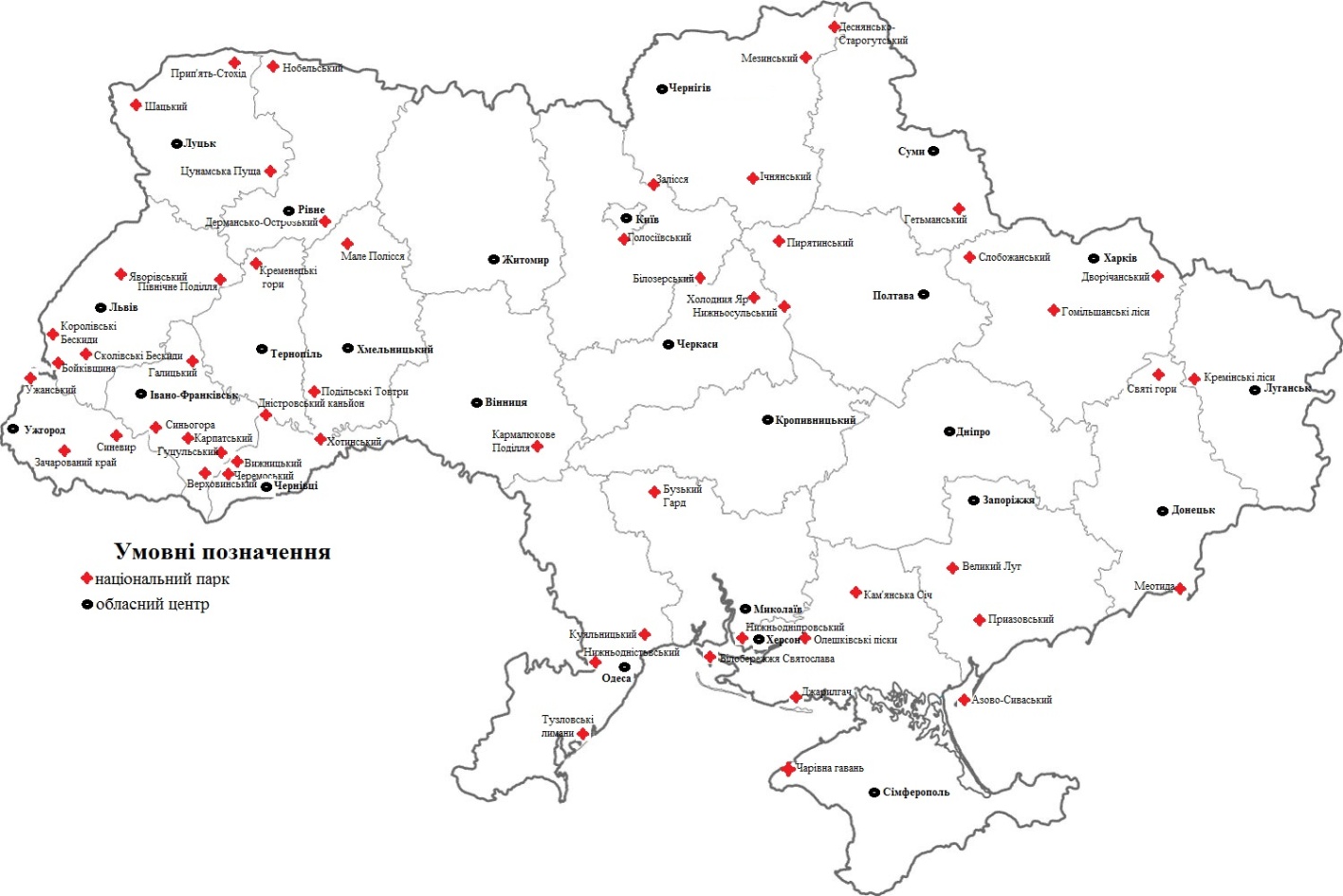 Рис. 2.2 Національні парки на території України [35]	Найбільша кількість національних парків розміщені на території Івано-Франківської (Синьогора, Верховинський, Карпатський, Гуцульщина, Галицький), Львівської («Бойківщина», Сколівські Бескиди, Королівські Бескиди, Яворівський, Північне Поділля) та Херсонської області («Кам’яна січ», Олешківські піски, Джарилгацький, Азово-Сивашський, Нижньодніпровський), тобто по 5. По 3 національні природні парки на своїй території мають Волинська (Цунамська пуща, Шацький, Прип’ять-Стохід), Закарпатська (Зачарований край, Синевир, Ужанський), Одеська (Тузловські лимани, Нижньодністровський, Куяльниький), Харківська область (Гомільшанські ліси, Дворічанський, Слобожанський). Донецька («Меотида», «Святі Гори»), Запорізька (Приазовський, «Великий Луг»), Миколаївська («Білобережжя Святослава», «Бузький Гард»), Рівненська («Нобельський», «Дермансько-Острозький»), Сумська (Гетьманський, Деснянсько-Старогутський), Тернопільська (Кременецькі гори, Дністровський каньйон), Хмельницька (Подільські Товтри, Мале Полісся), Чернігівська (Ічнянський, Мезинський), Чернівецька область (Черемоський, Вижницький) по 2. На території АР Крим ̶ «Чарівна гавань», Вінницької  ̶ Кармелюкове Поділля, Луганської  ̶  Кремінські ліси, Полтавської  ̶  Пирятинський, Черкаської області  ̶  «Холодний Яр» та міста Київ  ̶  Голосіївський. Також, національний парк Білозерський знаходиться на межі Київської і Черкаської областей  та Нижньосульський на межі Черкаської та Полтавської областей. Житомирська, Дніпропетровська та Кіровоградська область взагалі не мають національних парків на своїй території.В наявних національних природних парках протягом їх існування проводилися заходи, що покликані зберігати унікальну природу. Також, виділялися зони для регульованої (екскурсії, піші прогулянки тощо) та стаціонарної (розміщення готелів, кемпінгів, кафе тощо) рекреації. НПП завдяки туристам мали фінансові надходження, котрі могли використовувати для поліпшення природоохоронних заходів, благоустрій території, рекламу для приваблення нових рекреантів. Часто НПП стають візитівкою регіону, наприклад національний природний парк «Синевир» в Закарпатській області, який занесений до Списку всесвітньої спадщини ЮНЕСКО. В результаті популярності він щорічно приймає тисячі туристів з України та світу [35].Оцінити фінансові надходження та їх вплив на добробут регіону доволі важко, адже згідно статті 47 Закону України «Про природно-заповідний фонд» всі кошти отримані від діяльності, в тому числі і рекреаційної, національних природних парків є їх особистим майном та не підлягають вилученню державою. Тому в загальні туристичні доходи областей вони не входять [36].Але з впевненістю можна говорити, що наявність національного природного парку допоможе ровиватися туристичній інфраструктурі регіону, що значно підвищий привабливість області для відвідувачів та допоможе більш якісно реалізувати власний рекреаційний потенціал.Вагомою перепоною на розвитку природнозаповідного фонду України та національних парків зокрема стала воєнна ситуація. А саме, з 2014 року під окупацією російської федерації знаходиться національний природний парк «Чарівна гавань», що в Автоновмній Республіці Крим. Тому Міністерство захисту довкілля та природних ресурсів України не має повноцінної інформації щодо проведення будь-яких природоохоронних чи рекреаційних заходів на території даного парку [36].З 2015 року в національному природному парку «Меотида», що в Донецькій області припинила працювати українська адміністрація. Причиною тому є окупація території російською федерацією та ведення бойових дій. В результаті це викликало численні порушення екологічного стану біотопів парку. Присутня інформація про вирубку лісу окупаційною владою.З початком повномасштабного вторгнення в 2022 році російської федерації в Україну, в зону ведення бойових дій потрапили природні національні парки Київської, Чернігівської, Сумської, Харківської, Херсонської, Миколаївської, Запорізької, Донецької та Луганської областей. Часто унікальні природні об’єкти не лише були під обстрілами, але й на території парків будувалися фортифікаційні споруди, розміщувалося важке озброєння. Це все вкрай негативно позначилося на стані біотопів та ландшафтів.Після деокупації частини території, деякі національні природні парки повернулися під українську владу та поступово проводиться робота з їх відновлення. Нажаль, національні природні парки півдня та південного-сходу України досі знаходяться під окупацією (станом на червень 2023 року). Міністерство захисту довкілля та природних ресурсів України не має повноцінної інформації про їх стан та дотримання вимог, щодо ведення господарської діяльності на їх території [36].Загалом можна сказати, що Україна має густу мережу національних природних парків. Особливо багато їх на заході та півдні країни. На території НПП зберігаються рідкісні природні об’єкти, але поряд з тим здіснюється контрольована рекреація, яка значно сприяє розвитку регіонів, де розміщуюються НПП, пожвавлює внутрішній та зовнішній туризм, допомагає залучити інвестиції в природоохоронну діяльність. Нажаль, через воєнні дії багато парків постраждали або достеменно невідома їх доля.2.4 Проблеми та шляхи розвитку рекреації та туризму в національних природних парках України	Національні природні парки мають значний потенціал для розвитку рекреаційної діяльності на власній території. Проте порівняно зі світовим досвідом робота українських НПП в даному напрямі досить неефективна. Головними перепонами для розвитку являються: недостатній розвиток рекреаційних можливостей; мала кількість реклами послуг, що надається в ЗМІ, соціальних мережах тощо; низький рівень обізнаності адміністрації парків щодо проведення успішної організації туризму, маркетингу, ціноутворення; часто низький рівень сервісу чи взагалі його відсутність;відсутність сприятливих умов для вітчизняних та іноземних інвесторів;нераціональне використання бюджетних та коштів спеціального фонду [21, с. 23].Більша частина фінансування НПП складає державне фінансування. 40,5% повністю на фінансуванні держави, тобто як такого спеціального фонду вони не мають. Спеціальний фонд складається із коштів отриманих від різноманітної діяльності парку, в тому числі і від рекреації. Оскільки згідно статті 47 Закону України «Про природно заповідний фонд» всі фінансові заробітки є їх власністю, то розвиток туризму міг би значно вплинути на благоустрій території та їх розвиток, проте майже половина НПП України цими коштами не володіють. Це є вагомою перепоною для рекреації, адже не дає змоги в достатньому обсязі  покращити умови, налагодити сервіс, маркетинг та рекламу. Бюджетні надходження витрачаються на найнеобхідніше фукціонування, тобто проведення природоохоронної діяльності, передбачене законодаством, виплату зарплатні працівникам, оплату комунальних послуг. В результаті виникає замкнене коло, коли НПП за наявні ресурси не може вдосконалюватися, а набути нові не взмозі із-за власного стану [36].Вирішення даного питання можливе через залучення інвестицій. Але на перепоні даного шляху стає нестабільна фінансова, політична та військова ситуація в державі. Інвестори просто не вкладаються в такого типу установи, адже процес розбудови повільний, прибуток буде не скоро, а інвестиційний клімат в державі не сприятливий.Важливим для розвитку туризму в НПП є і вдосконалення законодавства. Необхідне розроблення нормативних актів, що обґрунтовуватимуть отримання фінансових надходжень від рекреації, контролюватимуть рух коштів та стануть на заваді порушень в природоохоронній діяльності. Необхідно враховувати при створенні законодавтсва, що до створення НПП дана територія була у господарському користуванні населення, то можливе організовування умов для подальшого ведення традиційного природокорстування, але з жорсткими умовами (заборона чи обмеження вилову риби, полювання, випасання худоби) [43, с. 95].Певні кроки до поліпшення законодавства вже є, наприклад НПП звільнені від сплати податків від рекреаційної діяльності. Для цього була розроблена Постанова Кабінету Міністрів України «Про затвердження переліку платних послуг, що можуть надаватися бюджетними установами природно-заповідного фонду» № 1913 від 28.12.2000 р. із змінами, внесеними згідно з Постановою Кабінету Міністрів України № 827 від 2.06.2003 р. Проте даний нормативний документ взмозі допомогти лише тим НПП, котрі вже мають певні кошти від туризму. Але він ніяк не впливає на ті 40,5%, які повністю фінансує держава  [32].Ще одним недоліком законодавства України, що стосується рекреаційної діяльності на території НПП є передача земель парку без зміни власності. Тобто, виходить ситуація, при якій частина території наче б то належить НПП, але при цьому її власником є фізична чи юридична особа з ним не пов’язана. Це дуже перешкоджає успішному проведенню не лише туристичної діяльності, але й природоохоронної. Часто такі землі використовують не за призначенням, наприклад як мисливські угіддя. Подібна ситуація є характерною для Азово-Сивашського НПП, де перевірка Міністерства захисту довкілля та природних ресурсів України в 2009 році виявила численні порушення. Крім того, даний парк є повністю закритий для відвідування. Вся проблема в приватизації землі фізичною особою. Даний приклад демонструє необхідність розробки не лише чіткого законодавства, але максимального контролю за його дотриманням.Дослідження Коротун С. та Яковишина М. виявлили, що у багатьох НПП режим охорони природи не дотримується. Є перевищення кількості маршрутів, котрі навіть проходять по заповідній зоні, що є цілковитим порушенням. Для досягнення стабільності між природоохоронною та рекреаційною діяльністю необхідне чітке розмежування функціональних зон та налагоджений менеджмент парку. Слід враховувати і пропускну спроможність, тобто гранично допустиму кількість відвідувачів, яка б не заважала основній меті створення НПП, а саме захисті унікальних біотопів та ландшафтів [22, с. 164].Проць Б. в свому дослідженні виявив, що в найбільш уразливому становищі є НПП Ужанський, «Святі Гори», «Великий Луг», «Гуцульщина». Причиною тому є легкодоступність для населення та нелегальної діяльності, пролягання поряд великих автомобільних доріг [37, с. 55].Щоб запобігти цим негативним впливам необхідно розподіляти кількість відвідувачів за часом та територією, облаштування зони для віпочинку поза територією парку, будівництво автостоянок на віддалі, огородження території НПП, обов’язковий супровід відвідувачів працівниками парку, котрі пройдуть іструктаж про правила поводження та шляхи виходу із конфліктних ситуацій із відвідувачами. Але всі ці правила доцільні при вже розвинутій рекреаційній діяльності в парку. А щоб дійшло до розподілу відвідувачів за часом та територію і їх ще потрібно зацікавити НПП. Саме для цього українським паркам необхідно активніше займатися просуванням власних послуг, проводити акції, свята з екологічної тематики. Здіснювати активну рекламу, можливо розробити товари із логотипом НПП, які будть самим своїм поширенням робити рекламу.Дослідження Коротун С. та Яковишина М. демонструють, що хоча Україна, порівняно з Польщею, має більшу територію, що відноситься до національних природних парків, але за кількістю відвідувачів польські парки значно переважають. В Польщі річна кількість туристів НПП часто перевищує мільйонні показники, тоді як в Україні такого значення досягають зовсім небагато НПП. Українські НПП могли б скористатися досвідом польських, де щорічно проводяться волонтерські заходи, екологічні тури та свята, залучаються пітримкою міжнародних природоохоронних організацій та отримують гранти, активно розвивають інфраструктуру не лише власної території, але й тієї, що прилягає до неї [22, с. 25].За даними дослідження Кравців В. та Проць Б. НПП мають велику соціально-економічну цінність. Адже, вони взмозі поліпшити стан громади шляхом залучення фінансових надходженнь, створенням робочих місць, покращенням естечиного вигляду території та проводячи просвітницьку роботу. Серед українських НПП фахівці виокремлюють в цьому плані Подільські Товтри, котрий має  рекреаційний потенціал та більш-менш його реалізує  [38, с. 120].Крім того, для успішного розвитку туризму в НПП є важливим зацікавлення місцевої влади у її проведенні та стимулювання на всласному рівні. Як свідчить досвід інших країн, надання більшої самостійності місцевим органам влади дозволяє їм більш успішно вирішувати питання щодо поліпшення умов. Для України це є дуже актуальним у зв’язку з проведенням реформи децентралізації, яка покликана сприяти пожвавленню праці органів самоврядування на місцях та сприяння можливості вирішення проблемних питань прямо на місцях. У перспективі  це має допогти стимулюваи депересивні райони держави, а часто НПП саме в таких і знаходяться. Тому можна сподіватися на певне покращення ситуації в майбутньому [21, с. 25].Дієвим засобом для розвитку рекреації та запобігання негативним впливам від її проведення є просвітницька діяльність. Вона може бути спрямована як на доросле, так і підростаюче населення. Тому найкращим є розвиток сімейного туризму, наприклад сільського зеленого, проведення різноманітних заходів для дітей, конкурсів, співпраця із навчальними закладами [44, с. 139].Також, адміністрації НПП важливо пам’ятами про постійне вдосконалення, а саме підвищення кваліфікації. Нині існує проблема з низьким рівнем освіти працівників, що залучені до робіт у парках. Дана проблема пов’язана із низьким соціальним статусом такого типу закладів, низькою заробітною платою та неможливістю кар’єрного зростання. Ці перепони мають долатися на державному та місцевому рівні шляхом створення комфортних умов праці, підвищення заробітної плати. Важливим цей аспект є і у ключі проведення досліджень на території НПП, які б могли значно сприяти його розвитку. Для цього необхідна наявність наукових співробітників, котрі будуть розвивати природоохоронну діяльність, а разом з тим зростатиме рекреаційна привабливість парку. Можливим рішенням є співпраця з інституами та університетами, надання можливості студентам проводити дослідження, писати наукові роботи, захищати їх та практикуватися на базі НПП [19, с. 120].То ж, не зважаючи на значну кількість перепон на шляху розвитку туризму в національних природних парках України, їх можливо вирішити. Необхідне цілісне наукове обґрунтування заходів для поліпшення, розробка та чітке дотримання природоохоронного та туристичного законодаства, розвиток рекреаційних можливостей кожного парку індивідуально, розміщення та поширення реклами, розвиток маркетингу, підвищення рівня кваліфікації працівників, підвищення рівня сервісу, облаштування інфраструктури, покращення умов для інвестування, раціоналізація використання бюджетних та коштів спеціального фонду. Проте, все ж передумовою є бажання держави, місцевих органів влади та адміністрації парку стимулювати рекреаційну діяльність в НПП.Висковки до розділу 2	Зарубіжний досвід свідчить, що за грамотного менеджменту, розвитку території національного парку та проведення маркенгових заходів можливе нарощення потоків туристів в національний парк та активний розвиток туризму в ньому, що добре впливає на рівень проведення природохоронної діяльності та сворює позитивний імідж на міжнародному ринку туристичних послуг.	 Після отримання Україною незалежності почався активний етап утворення національних парків.  Максимальна кількість створених НПП України  ̶  35, припала на період 2001-2010 роки. На сучасному етапі їх налічується 55. 	Найбільша кількість національних парків розміщені на території Івано-Франківської, Львівської та Херсонської області по 5. Житомирська, Дніпропетровська та Кіровоградська область взагалі не мають національних парків на своїй території. Українські НПП зберігають рідкісні природні об’єкти, але поряд з тим здіснюється контрольована рекреація, котра значно сприяє розвитку регіонів, де розміщуюються НПП, пожвавлює внутрішній та зовнішній туризм, допомагає залучити інвестиції в природоохоронну діяльність. Нажаль, через воєнні дії багато парків постраждали або досі знаходяться під окупацією, що значно погіршує їх стан та сповільнює будь-який розвиток.Національні природні парки України мають значний потенціал для розвитку рекреаційної діяльності на власній території. Проте порівняно із світовими НПП робота українських в даному напрямі досить неефективна. Для покращення ситуації необхідна розробка чи поліпшення природоохоронного законодавста, суворий контроль за його дотриманням, проведення наукових досліджень та створення методик з усунення перешкод в розвитку НПП, розбудова туристичної інфраструктури, підвищення рівня сервісу, активна реклама послуг, залучення іноземних та вітчизняних інвестицій.РОЗДІЛ 3 НАЦІОНАЛЬНІ ПРИРОДНІ ПАРКИ ЧЕРНІГІВЩИНИ ТА РОЗВИТОК У НИХ РЕКРЕАЦІЇ ТА ТУРИЗМУ3.1 Сучасний стан національних парків Чернігівської області, їх вплив на природохоронну та туристичну сферу регіонуЧернігівська область – це регіон у північній частині України, що межує з Київською, Сумською та Полтавською областями держави. Він є прикордонним і має спільний кордон з Білоруссю та росією.Регіон має значну площу, близько 32 тис км2, по котрій проходить межа між мішанолісовою та лісостеповою природними зонами, що обумовлює унікальні природні особливості, різноманітну фауну і флору. Крім того, завдяки низинному рельєфу та кількості опадів в межах 550-600 мм, область має густу гідрологічну мережу, частина території заболочена. В Чернігівській області розташовані два національні природні парки, це Ічнянський та Мезинський НПП (рис. 3.1). 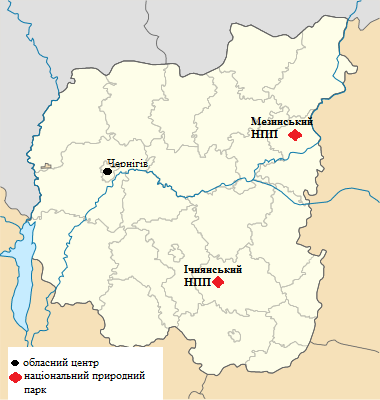 Рис. 3.1 Розміщення національних природних парків в Чернігівській області [35] Ічнянський НПП був створений 21 квітня 2004 року. Нині парк є природохоронною, бюджетною, науково-дослідною, культурно-освітньою та рекреаційною установою, що входить до складу природно-заповідного фонду України та має загальнодержавне значення.Метою створення Ічнянського НПП є збереження унікальних лісостепових природних комплексів, їх відновлення та встановлення раціонального природокористування, проведення наково-дослідної, освітньої, рекреаційної та оздоровчої діяльності.Головними завдання НПП є збереження унікальних природних комплексів у верхів’ї річки Удай, підтримання екологічної рівноваги шляхом ведення раціонального природокористування, створення сприятливих умов для розвитку рекреації та туризму, що не буде порушувати екологічний баланс та шкодити природі парку, проведення наукових досліджень, які сприятимуть розвитку української науки, здійснення просвітницької діяльності серед насення [15].	Територія Ічнянського НПП поділена на зони: господарську, заповідку, регульованої та стаціонарної рекреації (рис. 3.2).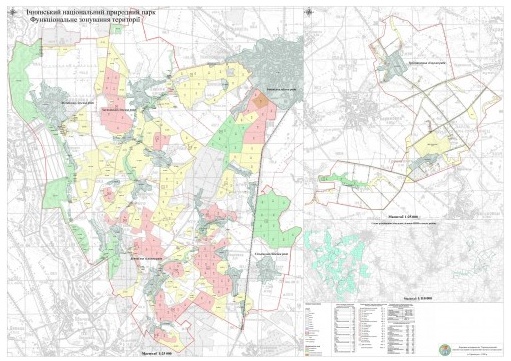 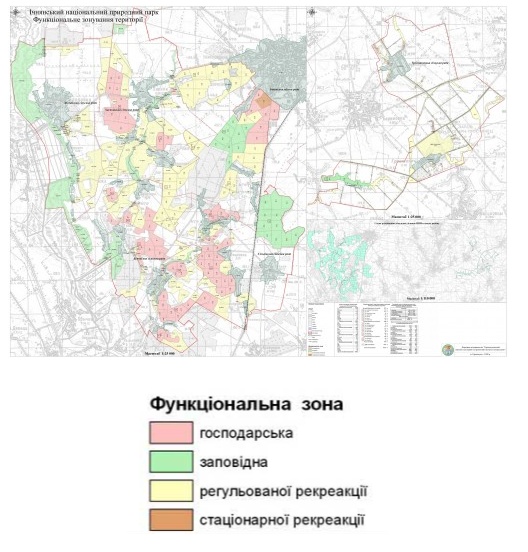 Рис. 3.2 Функціональні зони Ічнянського національного природного парку [15]	В зоні регульованої рекреації здіснюєється короткотерміновий відпочинок відвідувачів, прокладені туристичні маршрути та екологічні стежки по яких проводяться екскурсії.Функціональна зона стаціонарної рекреації застосовується для більш тривалого розміщення відвідувачів НПП. Саме тут побудовані готелі, мотелі та кемпінги та суміжні об’єкти для обслуговування.На території Ічнянського НПП розроблені еколого-пізнавальні стежки «В долині Іченьки» («Іченька»  ̶  назва місцевої річки), «Садове», «Весняна», а також розробляється маршрут екологічної стежки «Урочище Кути». Вирушивши пішою прогулянкою по даних маршрутах, відвідувачі можуть насолодитися лісостеповою красою Чернігівської області, де відбувається поєднання різнотравних луків з дубово-сосоновим лісом.Крім того, парк пропонує велопрогулянки стежками «Зелені дива», «Розмай квітів-первоцвітів», «Дари осені».Ічнянський НПП має еколого-освітній центр, що використовується для провітницької діяльності з молоддю та школярами. Тут знаходиться наукова лабораторія та бібліотека, музей природи і народознавства, актовий зал, їдальня, місця для відпочинку.В межах екологічної освітньо-виховної роботи щорічно проходять акції «Збережемо первоцвіти», «Мальовничим водоймам  ̶ чисті береги», «Подбаємо про пернатих взимку» та «Збережи ялинку». А також організовані фотовиставки «Біорізноманіття Ічняньского НПП» та «Водно-болотні угіддя Ічнянського НПП». Проводяться заняття із школярами з тематикою «Хто і як зимує в лісі», «День зимуючих пташок», «Охорона та збереження біорізноманіття природоохоронних територій», «Наслідки російської агресії для українського джовкілля».Парк надає різноманітні платні послуги, такі як екскурсії, риболовля, надання наметів, велосипедів та різноманітного спорядження для активного відпочинку. Адміністрація парку намагається максимально розвивати туризм та рекреацію, рекламуючи послуги серед місцевого населення. Протягом 2015-2022 років в середньому кількість відвідувачів Ічнянського НПП становила 236 осіб, фінансові надходження в середньому складали  ̶  5272 грн. Найприбутновішим роком, згідно рис. 3.3, можна назвати 2021  ̶  8838 грн, в цей рік парк відвідали 377 осіб. Найгірші поазники характерні для 2022 року: кількість рекреантів  ̶  36, надходження  ̶  892 грн. Причиною тому є початок в лютому 2022 року повномастабної війни та часткова окупація Чернігівської області (рис. 3.3).Рис. 3.3 Кількість відвідувачів та фінансові надходження від рекреації  Ічнянського національного природного парку протягом 2015-2022 років [15]З рис. 3.3 можна зробити висновок, що Ічнянський НПП ще має недостатньо ровинену рекреаційну діяльність, що викликає незначну кількість туристів та малі фінансові надходження до спеціального фонду. Тому для даного парку можна вважати актуальним розробку плану активізації рекреаційної діяльності та активне його впровадження.Мезинський НПП був створений 10 лютого 2006 року. Визначною особливістю парку є розміщення на його території знахідок поселень доби верхього палеоліту (рис. 3.4). 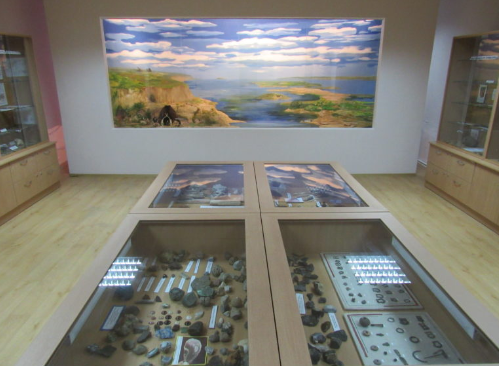 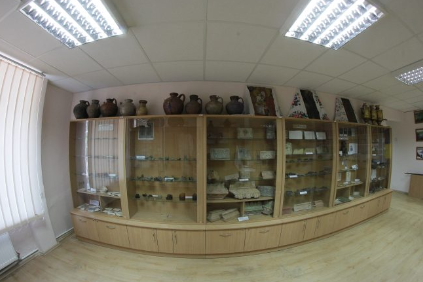 Рис. 3.4 Діограма фрагментів суспільсного життя доби палеоліту [26]Ще в 1908 році в селі Мезин було знайдено поселення кроманьйонців. Науковцями виявлено багато архіологічних артефактів світового значення: статуетки, фігурки, браслети з унікальним орнаментом [26]. Також було знайдено музичні інструменти, що підтверджувало виникнення первинної культури в кроманьйонців.Поблизу Мезинського НПП виявлені залишки давньоруських городищ, що покищо не включені в систему парку. Проте в перспективі вони будуть включені та матимуть важливе рекреаційно-туристичне значення.Крім історико-культурного в парку присутні унікальні природні об’єкти. Так на території НПП проводиться охорона евтрофних боліт, заплавних лук та грабово-дубових лісів. Багатьох представників фауни та флори занесено до Червоної книги України, це наприклад, горностай  (Mustela erminea L.), тхір лісовий  (Mustela putorius L.), видра річкова (Lutra lutra L.), лілія лісова  (Lilium martagon L.), глевчак однолистий (Malaxis monophyllos L.)  тощо. Тому адміністрація парку проводить активну природохоронну та просвітницьку діяльність. Намагається розвинути в молоді екологічну культуру шляхом щорічного проведення екскурсій, тренігнів з тематикою «Посади своє дерево», «Чистий берег», залученням школярів в еколого-освітін експедиції, свят, масових заходів та конкурсів «Екоплакати», «Новорічний букт замісць ялинки». Мезинський НПП має господарську, заповідну, регульованої та стаціонарної рекреації зону. В функціональній зоні стаціонарної рекреації розташовані заклади тимчасовго розміщення та харчування для відвідувачів.В фукціональній зоні регульованої рекреації розроблений автомобільний туристичний маршрут «Від історії до сьогодення» та екологічна стежка «Рихлівські дачі». Парк надає різноманітні платні послуги, як то екскурсії, фото та відеозномка, куштування фіточаїв з місцевих рослин, надання туристичного спорядження.Парк приділяє значну увагу розвитку рекреації та туризму. Розбудовує та реконструює власні туристично привабливі об’єкти, проводить рекламу, залучає інвесторів, зацікавлює  молодь.	Як наслідок Мезинський НПП щорічно приймає значну кількість туристів. Протягом 2011-2023 років їх число в середньому складало 2533 чоловік, а прибуток від рекреації становив в середньому 36995,85 грн на рік. Найбільша кількість відвідувачів припала на 2021 рік  ̶  5210 осіб, а надходження від рекреаційної діяльності становили  125870 грн [26]. Нажаль, з рис. 3.5 помітне значне зниження кількості відвідувачів та доходів в 2022 році, що пов’язано з початком помномастабної війни та частковою окупацією Чернігівської області. В 2022 році спостерігаються найнижчі значення за досліджувани період  ̶   385 осіб (з них 73 благодійні) та 4840 грн. Проте вже в 2023 році відбувається збільшення значень і станом на травень 2023 року кількість відвідувачів  ̶  1645 осіб, а фінансові надходження складають  ̶  27090 грн  Тобто можна припустити, що при поліпшенні воєнно-політичної ситуації в країні парк зможе відновити милуні показники і таким чином надалі розвивати туристичну сферу регіону (рис. 3.5).	Рис. 3.5  Кількість відвідувачів та фінансові надходження від рекреації  Мезинського національного природного парку протягом 2011-2023 років [26]Проаналізувавши рис. 3.5 можна зробити висновок, що завдяки активному розвитку власного рекреаційного потенціалу, Мезинський НПП має потужні фінансові надходження, котрі можна використовувати на поліпшення інфораструктури території парку, проведення природоохоронної та освітньо-виховної діяльності. Тобто рекреаційна діяльність Мезинського НПП є важливою складовою успішного функціонування парку та розвитку Чернігівської області, як туристично привабливого регіону України.В цілому можна сказати, що з двох національних природних парків Чернігівщини більш рекреаціно розвинений є Мезинський. Підтвердженням тому слугує кількість відвідувачів та фінансові надходження від проведення рекреаційної діяльності. Проте, Ічнянський НПП також має змогу покращити ситуацію шляхом поліпшення умов, розвитком власних послуг, саморекламою.3.2 Перспективи розвитку рекреації та туризму на території національних природних парків Чернігівщини	На території Чернігівської області повністю розміщені два національні природні парки, це Ічнянський та Мезинський. Першим пріоритетним напрямком має бути саме їх подальший розвиток.	Для цього вкарай необхідно розробити науково-методичне забезпечення, інструкції з покращення природоохоронної та рекреаційної діяльності на їх території. Дані інструкції будуть покликані задовольнити головну функцію будь-якого об’єкта природно-заповідного фонду України, а саме захистити унікальні і часто зникаючі біотопи та ландшафти. Але поряд з цим розвивати туризм, сприяти наростанню потоків відівдувачів, організовувати правильне їх регулювання, що забезпечуватиме основні потреби парку, але не шкодитиме довкіллю.	Щоб розробити такі рекомендації, доцільне створення центру чи комісії, яка буде оцінювати основні перепони, що не дають паркам повноцінно розвиватися та знаходитимуть шляхи для поліпшення ситуації. Така організація можлива при облдержадміністрації, місцевих органах влади чи навіть створена адміністацією парку.	Головні завдання, які мають бути вирішеня під час роботи центру чи комісії:науково-методичні  ̶  здіснення наукових досліджень, що стосуються природоохоронних заходів, проблем розвитку туризму на територіях природно-заповідного фонду Чернігівської області, шляхів покращення менеджменту та реклами;науково-організаційні  ̶  виданння статей, наукових праць та напрацювань про особливості НПП Чернігівської області, проведення лекцій, конференцій, симпозіумів;соціально-виховні  ̶  створення умов для нових робочих місць та покращення умов праці для наявних робітників, поліпшення інфраструктури, профілактика баконьєрства, проведення бесід, лекцій та різноманітних заходів для населення для формування екологічної свідомості, співпраця із закладами освіти Чернігівщини та суміжних регіонів для залучення дітей до природоохоронної діяльності, відпочинку на природі;рекламно-іміджеві  ̶  поширення інформації про НПП Чернігівщини, участь у конкурсах, залучення грантів, посилення позитивного іміджу Ічнянського та Мезинського НПП;економічні  ̶ активізація підприємницької діяльності в сфері туризму поряд з НПП, залучення іноземних та вітчизняних інфвестицій, розвиток ділового туризму за рахунок організації  зустрічей, конференцій на території парку, грамотний розподіл бюджетних та коштів спеціального фонду, протидія корупції [21, с. 25].	Розробка чітких рекомендацій для кожного парку індивідуально дозволить виявити слабкі сторони, щоб цілковито усунути перепони. Налагодження управління парком допоможе реалізувати всі пукти рекомендацій. Така методична, а головне послідовна робота в перспективі дозволить Ічнянському та Мезинському НПП вийти на якісно новий рівень.	Ще одним перспективним напрямком для розвитку національних природних парків на Чернігівщині є їх подальше створення. Згідно Закону України «Про Основні засади (стратегію) державної екологічної політики України на період до 2030 року», хоча кількість НПП зросла, але їх всерівно не достатньо для повноцінного забезпечення всіх потреб у природоохоронних заходах в державі. Саме тому є доцільним розглянути можливість утворення нових об’єктів природно-заповідного фонду на території Чернігівської області [13].	Перспективни ранойом для цієї мети є долина річки Десни. Адже вона має значну протяжність на території області, а саме 534,1 км. Її долина часто змінює свій напрям, адже протікає по піщаним відкладенням, тому викає багато стариць, проток та озер. Частина долини Десни заболочена. Досить різноманітна флора та фауна, особливо іхтіо- та орнітофауна. Все це сприяє унікальності річки та можливості організації НПП на одній із її ділянок. Можлива організація пляжного відпочинку, створення чи поліпшеня вже існуючих байдаркових маршрутів, побудова санаторіїв та пансіонів на берегах.	Також ймовірне створення НПП на базі Замглайського заказника, що в колишньому Ріпкинському, а нині Чернігівському районі Чернігівської області. Замглай, це болотна ситема, яка включає в себе болото Паристе, Північний, Центральний та Південний Замглай. Комплекс боліт, заболочених луків та лісів, а також обводнений кар’єр вже не функціонуючого Замглайського торфобрикетного заводу. 	На території болотного комплексу Замглай зростають червонокнижні рослини, наприклад верба Старке (Salix starkeana, Willd), верба чорнична (Salix myrtilloides, L), береза низька  (Betula humilis, Schrank). На лучник ділянках знайдена значна кількість орхідних,  у списках Червоної книги України знаходяться пальчатокорінник м’ясочервоний (Dactylorhiza incarnata, L), та пальчатокорінник плямистий  (Dactylorhiza maculata, L). А також проживають представники фауни занесені до Червоної книги України, такі як лелека чорний (Ciconia nigra, L) та журавель сірий (Grus grus, L). Крім того, зустрічається низка реліктових та малопоширених в регіоні видів рослин та тварин.	Нині болотний комплекс Замглай є заказником. Тобто, на його території ведеться господарська діяльність хоч і з певними обмеженнями. Доволена вирубка лісу, слабко контролюється вилов риби, полювання та збирання рослин. Відповідальність за дотримання природоохоронних обмежень покладена на власників території на якій розміщений заказник   [35]. 	Такий вид природно-заповідного фонду не в змозі повноцінно забезпечити захист червонокнижних видів флори та фауни, запобігати знищення ландшафтів, котрі вже й так постраждали під час активної роботи Замглайського торфобрикетного заводу.	Саме тому утворення НПП «Замглай» могло б не тільки посприяти підвищенню ефективності заходів з охорони природи, але й розвинути туризм на цій території. Залучити інветиції до регіону, покращити інфраструктуру, створити нові робочі місця, що допоможе зменшити депересивність району.	Перспективним являється перетворення регіонального ландшафтного парку (РЛП) «Ніжинський» на національний природний парк. Нині на його території охороняється болотна та лісова рослинність. Особливістю даного РЛП є поєднання мішанолісової зони на півночі з лісостеповою на півдні. Тераси річок Смолянки та Остер прихистили на своїх берегах велику кількість представників Червовної книги України. Перетворення РЛП «Ніжинський» на національний природний парк дозволило б проводити більш успішний захист флори та фауни у природоохоронній зоні, але поряд з тим розвивати рекреацію та туризм [35].	Для створення нових НПП на території Чернігівської області перш  за все необхідне наукове обґрунтування необхідності їх створення. Для цього потрібно провести детальний моніторинг біотопів та ландшафтів, виявити види, що страждають від господарської діяльності людини. 	Після всіх етапів НПП буде створений, але необхідне здіснення розумного внутрішнього управління, а саме виділення господарської, природоохоронної, зони регульованої та стаціонарної рекреації. Зони мають бути чітко визначені, не заважати одна одній та бути незалежно доступними.	Коли зонування можна буде вважати завершеним необхідно зосередити увагу на розвитоку НПП. Адміністрація парку має бути націлена на розбудову туристичної інфраструктури, залучення інвестицій, поширення інформації про НПП, проведення природоохоронної та просвітницької діяльності.	Тобто, на даному етапі вже створений НПП має підлягати загальним правилам успішного розвитку.Висновки до розділу 3	Чернігівська область має на своїй території 2 національні природні парки. Ічнянський НПП заснований 21 квітня 2004 року. Мезинський НПП створений 10 лютого 2006 року. В обох установах виокремлені  природоохоронна, господарська, зона стаціонарної та регульованої рекреації. 	Національні природні парки Чернігівщини мають на свої території унікальні біотопи та ландшафти, багато видів тварин та рослин занесені до Червоної книги України. Активно проводиться природоохоронна діяльність та наукові дослідження. Адміністрація парків приділяє значну вагу розвитку рекреації та туризму. Протягом 2011-2021 років кількість відвідувачів і фінансові надходження від рекреаційної діяльності загалом збільшувалися, найбільша їх кількість притаманна для 2021 року. Найнижчі значення характерні для 2022 року, що пов’язано з війною та частковою окупацією Чернігівської області.	Більша кількість відвідувачів і як результат фінансових надходжень  характерна для Мезинського НПП. Причиною тому є присутність не лише цікавих природних об’єків, але й археологічних артефактів. Проте, Ічнянський НПП також має змогу покращити ситуаціїю шляхом поліпшення умов, розвитком власних послуг, саморекламою.Перспективним  в Чернігівської області є розвиток рекреації та туризму у вже існуючих НПП. Можливим шляхом поліпшення ситуації є створення комісії, яка детально проаналізує проблеми національних парків та запропонує шляхи їх вирішення. Також важливим є залучення інвестицій, розбудова інфраструктури, поліпшення якості сервісу, поширення реклами про послуги, що надаються НПП.У перспективі можливе створення нових національних природних парків на території Чернігівщини. Адже область має унікальну природу та різномантні ландшафти. Можливим є заснування НПП в долині річки Десна, перетворення заказника «Замглай» та регіонального ландшафтного парку «Ніжинський» у національні природні парки.ВИСНОВКИВ результаті проведеного дослідження були сформовані наступні висновки:Національні природні парки (НПП) є частиною природно-заповідного фонду. Їх особливістю є поліфункціональність, адже поряд з природоохоронною діяльністю на їх території передбачена зона для рекреації й туризму.	Національні парки мають соціально-культурну та туристично-рекреаційну роль.  Соціально-культурна роль полягає в проведенні просвітницької діяльності, яка підвищує рівень екологічної освіти населення.  Також фінансові надходження сприяють підвищенню рівня добробуту території. Туристично-рекреаційне значення національних парків полягає у здісненні туристичної діяльності в зонах стаціонарної та регульованої рекреації парку, що дає змогу поширювати здоровий спосіб життя через проведення часу на природі та активні види відпочинку, сприяє фінансовим надходженням, поліпшенню інфраструктури та зниженню стагнації регіону.Проаналізований зрубіжний досвід демонструє важливість розвитку рекреації та туризму в національних парках, адже це впливає на рівень їх розвитку, залучає кошти на проведення природохоронної діяльності та сворює позитивний імідж на міжнародному ринку туристичних послуг.Перші згадки про здіснення заходів, що покликані зберігати біорізноманіття зустрічається ще за часів Київської Русі. Проте, довгий час на території України як окрема категорія природо-охоронного фонду «національний природний пар» не існувало. Лише в 1960-х роках почала формуватися нормативно-правова база природохоронної діяльності, що виокремлювала національні парки як окрему категорію, де поряд із збереженням унікальної природи має здіснюватися просвітницька, наукова, культурна діяльність та організований туризм. Після отримання Україною незалежності почався активний етап утворення національних парків.  Максимальна кількість створених НПП України  ̶  35, припала на період 2001-2010 роки. На сучасному етапі їх налічується 55. Україна має густу мережу національних природних парків. Найбільша їх кількість на заході та півдні держави. На території українських НПП зберігаються рідкісні природні об’єкти, але поряд з тим здіснюється контрольована рекреація. Котра значно сприяє розвитку регіонів, де розміщуюються НПП, пожвавлює внутрішній та зовнішній туризм, допомагає залучити інвестиції в природоохоронну діяльність. Нажаль, через воєнні дії багато парків постраждали або досі знаходяться під окупацією, що значно погіршує їх стан та сповільнює будь-який розвиток.Національні природні парки України мають значний потенціал для розвитку рекреаційної діяльності на власній території. Але порівняно зі світовими прикладами розвиток рекреації та туризму в них досить низький. Для покращення ситуації необхідна розробка чи поліпшення природоохоронного законодавста, суворий контроль за його дотриманням, проведення наукових досліджень та розробка методик з усунення перешкод в розвитку парків, розбудова туристичної інфраструктури, підвищення рівня сервісу, активна реклама послуг, залучення іноземних та вітчизняних інвестицій.Чернігівська область має на своїй території 2 національні природні парки,  Ічнянський та Мезинський НПП. В обох установах виокремлені  природоохоронна, господарська, зона стаціонарної та регульованої рекреації. Національні природні парки Чернігівщини мають на свої території унікальні біотопи та ландшафти, багато видів тварин та рослин занесені до Червоної книги України. Активно проводиться природоохоронна діяльність та наукові дослідження. Адміністрація парків приділяє значну увагу розвитку рекреації та туризму. Протягом 2011-2023 років кількість відвідувачів постійно коливалася, найбільша їх кількість притаманна для 2021 року. Найнижчі значення характерні для 2022 року, що пов’язано з війною та частковою окупацією Чернігівської області.Більша кількість відвідувачів і як результат фінансових надходжень  характерна для Мезинського НПП. Причиною тому є присутність не лише цікавих природних об’єків, але й археологічних артефактів. Перспективним  в Чернігівської області є розвиток рекреації та туризму у вже існуючих НПП. Можливим шляхом поліпшення ситуації є створення комісії, яка детально проаналізує проблеми національних парків та запропонує шляхи їх вирішення. Також важливим є залучення інвестицій, розбудова інфраструктури, поліпшення якості сервісу, поширення реклами про послуги, що надаються НПП.У перспективі можливе створення нових національних природних парків на території Чернігівщини. Адже область має унікальну природу та різноманітні ландшафти. Можливим є заснування НПП у долині річки Десна або перетворення заказника «Замглай»  у парк.СПИСОК ВИКОРИСТАНИХ ДЖЕРЕЛАндрієнко Т.Л. Наукові дослідження територій та об’єктів
природно-заповідного фонду. Літопис природи. Заповідна справа Україні.. К.: Географіка, 2003. С. 183-188.Андронов В.А., Варивода Є.О., Тітенко Г.В. Заповідна справа: навч. посіб. Харків: НУЦЗУ, 2013. 204.Банфський національний парк, Канада URL:http://www.nps.gov/yose (дата звернення: 12.05.2023)Безсмертнюк Т.П. Упровадження закордонного досвіду рекреаційного використання природоохоронних територій в Україні. Луцьк: «Географічні науки», № 13, 2020. С. 84-91Брусак В.П. Географічні дослідження природно-заповідних територій: структура, сучасний стан і перспективи реалізації. Львів: Фізична географія та геоморфологія. Випуск 2(86), 2017. С. 25-35Всеєвропейська стратегія збереження біологічного та ландшафтного різноманіття, Софія, 1995. URL: https://ips.ligazakon.net/document/MU95454 (дата звернення: 12.06.2023)Галапагоські острови національний парк, Еквадор http://www.galapagospark.org/    (дата звернення: 12.07.2023)Гранд-Каньйон національний парк, США URL: https://www.nps.gov/grca/index.htm (дата звернення: 12.06.2023)Гринчишин Н.М. Природно-заповідна справа : навч. посіб. Львів: ЛДУБЖД, 2008. 224 с.Еверглейдський національний парк, США URL: https://www.nps.gov/ever/index.htm (дата звернення: 14.06.2023)Ємельянов Д. Перспективи розвитку національних природних парків України. Біорізноманіття та роль тварин в екосистемах: матеріали VІІІ Міжнар.наук. конф. Дніпропетровськ: Ліра, 2015. С. 27-28.Закон України «Про природно-заповідний фонд України». Відомості Верховної Ради України (ВВР), 1992, № 34, ст.502 URL: https://zakon.rada.gov.ua/laws/show/2456-12#Text (дата звернення: 21.10.2023)Закон України «Про Основні засади (стратегію) державної екологічної політики України на період до 2030 року». Відомості Верховної Ради (ВВР), 2019, № 16, ст.70 URL: https://zakon.rada.gov.ua/laws/show/2697-19#Text (дата звернення: 30.06.2023)Заповідна справа в Україні: Навчальний посібник. / за загальною редакцією М.Д. Гродзинського, М.П. Стеценка.  К.: 2003.  306 с.Ічнянського НПП  URL:http://ichn-park.in.ua/ (дата звернення: 12.06.2023)Йосемітський національний парк, США	 URL:https://www.nps.gov/yose/index.htm (дата звернення: 20.06.2023)Ковальчук А.А. Заповідна справа: науково-довідкове видання. Ужгород: підприємство «Ліра». 2002. 328 с.Кошелюк Т.В. Історико-правові аспекти формування національних природних парків в Україні як особливо охоронюваних територій. Науковий вісник Ужгородського національного університету, №53, Ужгород, 2018. С. 159-162Кошелюк Т.В. Організаційно-правовий механізм функціонування національних природних парків. Дисертація на здобуття ступеня доктора філософії за спеціальністю 081 Право. ДВНЗ «Прикарпатський національний університет імені Василя Стефаника», Івано-Франківськ, 2021. 226 с.Кошелюк Т.В. Особливості функціонального зонування
національних природних парків в Україні. Івано-Франківськ: Актуальні проблеми вітчизняної юриспруденції № 4. 2019. С. 88-91.Коніщева Н.Й., Ткачова С.С. Шляхи сталого розвитку туризму на територіях національних природних парків. Інновації та технології в сфері послуг і харчування. №2, 2020. С. 23-34.Коротун С., Яковишина М. Особливості використання
природоохоронних територій у туристичній діяльності України і Республіки Польща. Вісник Національного університету водного господарства та природокористування. Серія: Сільськогосподарські науки, № 2 (74),  2016. С. 163-170Крюгерів національний парк, ПАР	URL: http://www.sanparks.org.za/parks/kruger/ (дата звернення: 14.07.2023)Кукурудза М.М. Менеджмент національних парків: навч.
посіб. Львів: Видавничий центр ЛНУ ім. Івана Франка, 2003.  127 с.Марич Х.М. Історія становлення та розвитку національних природних парків. Актуальні проблеми держави і права: зб. наук. пр. Одеса. Вип. 27. С. 390-394Мезинський НПП  URL:https://mezinpark.com.ua/ (дата звернення: 12.06.2023)Міжнародний союз охорони природи (МСОП) URL: https://www.iucn.org/ (дата звернення: 15.06.2023)Національний природний парк Гремпіанс, Австралія	URL: https://www.parks.vic.gov.au/places-to-see/parks/grampians-national-park (дата звернення: 12.06.2023)Національний природний парк «Пуерто-Принсеса», Філіппіни URL:https://whc.unesco.org/en/list/652/ (дата звернення: 12.05.2023)Національний парк «Фіордленд», Нова Зеландія URL: https://www.doc.govt.nz/parks-and-recreation/places-to-go/fiordland/places/fiordland-national-park/(дата звернення: 11.05.2023)Попович С.Ю. Природно-заповідна справа: навч. посіб. Київ:Аріс-тей, 2007. 480 с.Постанова Кабінету Міністрів України «Про затвердження переліку платних послуг, що можуть надаватися бюджетними установами природно-заповідного фонду» № 1913 від 28.12.2000 р URL: https://zakon.rada.gov.ua/laws/show/1913-2000-%D0%BF#Text (дата звернення: 30.06.2023)Про затвердження плану заходів з реалізації нового етапу реформування місцевого самоврядування та територіальної організації влади в Україні на 2019-2021 роки. Розпорядження від 23 січня 2019 р. № 77-р. Кабінет Мніністрів України. URL: https://zakon.rada.gov.ua/laws/show/77-2019-%D1%80#Text (дата звернення: 30.06.2023)Про охорону навколишнього природного середовища: Закон України від 25.06.1991 р. Відомості Верховної Ради України. 1991. № 41. Ст. 546 URL:  https://zakon.rada.gov.ua/laws/show/1264-12#Text (дата звернення: 12.06.2023)Природно-заповідний фонд України. Міністерство захисту довкілля та природних ресурсів України URL: https://wownature.in.ua/ (дата звернення: 12.06.2023)Про природно-заповідний фонд України: Закон України від 1992, № 34, ст. 502. Відомості Верховної Ради України URL: https://zakon.rada.gov.ua/laws/show/2456-12#Text  (дата звернення: 13.06.2023)Проць, Б. та ін. Експрес-оцінка стану територій природно-заповідного фонду України та визначення пріоритетів щодо управління ними. Львів: Гриф Фонд. 2010. 90 с.Проць Б.Г., Іваненко І.Б., Ямелинець Т.С., Станчу Е.Експрес-оцінка стану територій природно-заповідного фонду України та визначення пріоритетів щодо управління ними. Львів: Гриф Фонд, 2010.  92 с.Решетюк О.В. Заповідна справа: теорія та практика: навч.-
метод. посіб. Ч. 2. Чернівці: ЧНУ, 2008. 232 с.Серенгеті національний парк, Танзанія URL: http://www.serengeti.org/ (дата звернення: 12.07.2023)Синевир URL: https://synevyr-park.in.ua/ (дата звернення: 12.06.2023)Служба національних парків США URL: https://www.nps.gov/index.htm Ступень, Н.М. Світовий досвід розвитку екологічного туризму на рекреаційних територіях. Збалансоване природокористування, № 3, 2016. С. 94-99.Чичкалюк Т.О. Європейський досвід використання природно-рекреаційних територій для розвитку туризму. Вісник Одеського національного університету, № 21(2),  2016. С. 138-141.ДОДАТКИДодаток АПерелік національних природних парків України [34]№НазваРозташування, областьРік створенняПлоща, гаКарпатськийІвано-Франківська198050303ШацькийВолинський198332515СиневирЗакарпатська198940400Азово-СивашськийХерсонська199352154ВижницькийЧернівецький19957928Подільські ТовтриХмельницька1996261316Святі ГориДонецька199740609ЯворівськаЛьвівська19987079Деснянсько-СтарогутськийСумська199916215Сколівські БескидиЛьвівська199935684УжанськийЗакарпатська199939159ГуцульщинаІвано-Франківська200232271ГалицькийІвано-Франківська200414685Гомільшанські лісиХарківська200414315ІчнянськийЧернігівська20049666Великий ЛугЗапорізька200616756МезинськийЧернігівська200631035ГолосіївськийКиїв20074525Прип’ять-СтохідВолинська200739315,5НижньодністровськийОдеська200821311Білобережжя СвятославаМиколаївська200935223БілозерськийЧеркаська, Київська20097014,4Бузький ГардМиколаївська20096138ГетьманськийСумська200923360ДворічанськийХарківська20093131,2Дермансько-ОстрозькийРівненська20091647,6ДжарилгацькийХерсонська200910000ЗаліссяКиївська, Чернігівська200914836Зачарований крайЗакарпатська20096101Кармалюкове ПоділляВінницька200916518Кременецькі гориТернопільська20096951,2МеотидаДонецька200920720,96ПирятинськийПолтавська200912028,4СиньогораІвано-Франківська200910866СлобожанськийХарківська20095244Чарівна гаваньАР Крим20096270Черемоський Чернівецька20097171,5ВерховинськийІвано-Франківська201012023НижньосульськийПолтавська, Черкаська201016879Олешківські піскиХерсонська20108020,4Північне ПоділляЛьвівська201015588ПриазовськийЗапорізька201078127Тузловські лиманиОдеська201027865ХотинськийЧернівецька20109400Цуманська пущаВолинська201033475,34Дністровський каньйонТернопільська201010829,2Мале ПоліссяХмельницька20138762,7НижньодніпровськийХерсонська201580177,8«Бойківщина»Львівська201912240«Кам’янська Січ»Херсонська201912261,14Кремінські лісиЛуганська20197269НобельськийРівненська201925318,81Королівські БескидиЛьвівська20208997Холодния ЯрЧеркаська20226833,51КуяльницькийОдеська202210800,87